Информация о мероприятиях по пресечению несанкционированной торговли животноводческой продукциейВ связи с напряженной ситуацией по ряду инфекционных болезней животных на территории РФ, согласно решению заседания Постоянно действующей противоэпизоотической комиссии Правительства Российской Федерации протокола № 1 от 19.01.2021г. и заседания специальной комиссии по предупреждению возникновения и ликвидации особо опасных и заразных болезней животных на территории Краснодарского края (протокол № 4 от 11.04.2022г.) специалистами администрации Южного сельского Крымского района регулярно (1 раз в неделю) проводятся рейды по пресечению незаконной реализации мяса животных и животноводческой продукции в местах возможной несанкционированной торговли. По состоянию на 20.08.2023 г. фактов несанкционированной торговли не выявлено.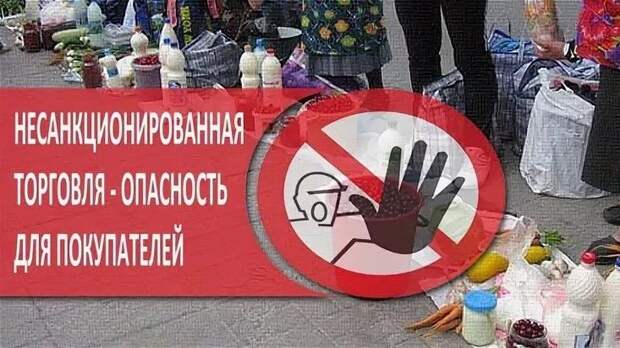 